Liturgie zondag 2 mei 2021, Drunen
vijfde zondag van Pasen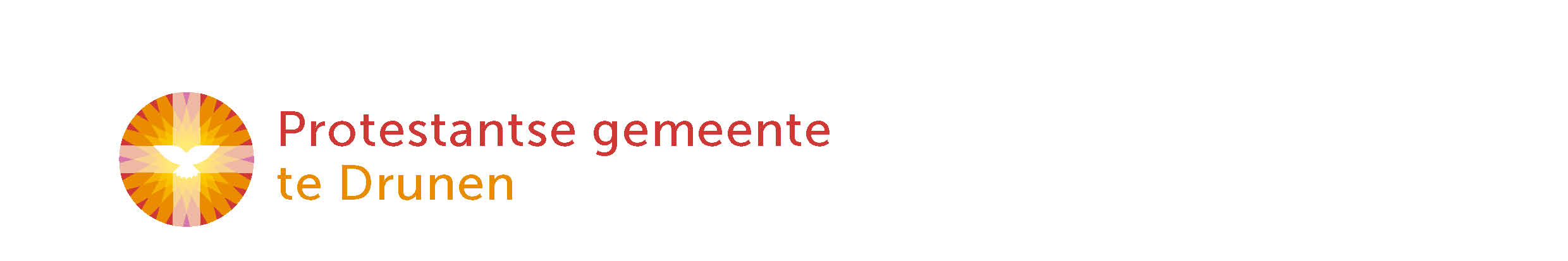  schapen en herdersOrgelspel door organist Gijs NieuwkoopINTREDEWelkom door ouderling van dienstStil worden1. Psalm 23b	De HEER is mijn herder	< melodie door organist gespeeld >tekst: Jan Jacob Lodewijk ten Kate | melodie: Johannes Gijsbertus Bastiaans1 De Heer is mijn herder!’k Heb al wat mij lust;Hij zal mij geleidennaar grazige weiden.Hij voert mij al zachtkensaan wat’ren der rust.2 De Heer is mijn herder!Hij waakt voor mijn ziel,Hij brengt mij op wegenvan goedheid en zegen,Hij schraagt m’als ik wankel,Hij draagt m’als ik viel.3 De Heer is mijn herder!Al dreigt ook het grafgeen kwaad zal ik vrezen,Gij zult bij mij wezen;o Heer, mij vertroostenuw stok en uw staf!4 De Heer is mijn herder!In ’t hart der woestijnverkwikken en lavenzijn hemelse gaven;Hij wil mij versterkenmet brood en met wijn.5 De Heer is mijn herder!Hem blijf ik gewijd!’k Zal immer verkerenin ’t huis mijnes Heren:zo kroont met haar zegenzijn liefde m’altijd.Bemoediging en groet   Bemoedigingvoorganger: 	Onze hulp is in de Naam van de Heer,	 		die hemel en aarde gemaakt heeft,				die trouw houdt tot in eeuwigheid				en niet laat varen het werk van zijn handen.Groetvoorganger: 	Genade, barmhartigheid en vrede
				zij jullie van God, de Vader,
				en van Jezus Christus, onze Heer				door de heilige Geest.allen: 		Amen.Kyrië 2. LB 835:1,2,4	Jezus, ga ons voortekst: Nikolaus Ludwig von Zinzendorf | vertaling: Ad den Besten | muziek: Adam Drese | opname: Nederland Zingthttps://www.youtube.com/watch?v=aYRIL6ydpOU1. Jezus, ga ons voor,deze wereld door en U volgend op Uw schreden,gaan wij moedig met U mede.Leid ons aan Uw hand,naar het vaderland.2. Valt de weg ons lang,zijn wij klein en bang,sterk ons Heer om zonder klagen,achter U ons kruis te dragen.Waar Gij voor ons trad,is het rechte pad.4. In de woestenij,Heer, blijf ons nabij,met Uw troost en met Uw zegen,tot aan 't eind van onze wegen.Leid ons op Uw tijd,in Uw heerlijkheid.3. Gloria: LB 654:1♪, 2, 3♪, 4, 6♪	Zing nu de Heer, stem allen in	< afwisseling tussen gespeelde (♪) en voorgelezen () coupletten >1 Zing nu de Heer, stem allen inmet ons die God lofzingen,want Hij deed ons van het beginverrukkelijke dingen.Hij heeft het menselijk geslachtin ’t licht geroepen en bedachtmet louter zegeningen.2 Maar wij verkozen ’t duister meerdan ’t licht door God geschapenen dwaalden weg van onze Heerals redeloze schapen.Wij hebben dag en nacht verward,de nacht geprezen in ons harten onze dag verslapen.3 Voor ’t leven hebben wij de dood,het lege niets verkozen,voor vrede vreze, steen voor brood,voor ’t eeuwig goed de boze.Wij hebben onze ziel verkochtvan ademtocht tot ademtochtaan die genadeloze.4 Maar God heeft naar ons omgezien!Wij, in de nacht verdwaalden, –hoe zou het ons vergaan, indienHij ons niet achterhaalde,indien niet in de duisternishet licht dat Jezus Christus isgelijk de morgen straalde.6 Zing dan de Heer, stem allen inmet ons die God lof geven:Hij schiep ons voor een nieuw begin,hoeveel wij ook misdreven.Hij riep ons uit de nacht in ’t lichtvan zijn genadig aangezicht.In Christus is ons leven!DE BIJBELGebed om de heilige Geest	Moment voor de kinderenEerst kijken we naar een filmpje van schapen die geroepen worden: https://www.youtube.com/watch?v=Rj8FbZsfg0Q 4. Kinderlied: ik moet weggaan - YouTubeIk moet weggaan
Ik moet weggaan
Ik kan echt niet blijven
Maar ik zal een mooie brief
In jullie harten schrijven

Als je dan mijn woorden leest
Weet je dat ik ben geweest
Als je dan mijn woorden leest
Weet je dat ik ben geweest

Ik ben bij je
Ik ben bij je
Ik ben teruggekomen
En ik heb mijn mooiste vuur
Voor jullie meegenomen

Door het wonder van de Geest
vieren wij het Pinksterfeest
Door het wonder van de Geest
Vieren wij het Pinksterfeest

Ik ben bij je
Ik ben bij je
Ik ben bij de mensen
Zodat ze elkaar verstaan
Over alle grenzenDoor het wonder van de Geest
vieren wij het Pinksterfeest
Door het wonder van de Geest
Vieren wij het Pinksterfeest
Eerste Schriftlezing: Ezechiël 34:1-165. LB 23d	Was ik een schaap, was Hij mijn herdertekst: Karel Eykman | melodie: Joke Brandsma | opname: Joost Vos, Grote Kerk Apeldoornhttps://www.youtube.com/watch?v=maHXd98H7bc 1 Was ik een schaap, was Hij mijn herder,was ik een schaap, Hij bracht mij verdernaar 't frisse gras en even laterwaar water was, fris helder waternaar de overkant, naar het beloofde land,waar je drinken kon zo van de bron.2 En was ik stom, ging ik verdwalen,Hij keerde om om mij te halen.Ik wist: zolang als Hij er bij waswas ik niet bang, als Hij maar bij mij wasaan de overkant, in het beloofde land,waar je drinken kon zo van de bron.3 Hij leidde me dan langs diepe ravijnen,Ik schrok niet van gevaarlijke zwijnen.Hij hield mij ver van wilde dieren,Hij hielp me door heel diepe rivierennaar de overkant, naar het beloofde land,waar je drinken kon zo uit de bron.4 Ik voelde me goed, kon op Hem bouwen,ik kreeg weer moed, had weer vertrouwen,was ik een schaap, was Hij mijn herder,was ik een schaap, Hij bracht mij verdernaar de overkant, naar het beloofde land,waar je leven kon vlak bij de bron.Tweede Schriftlezing: Johannes 10:1-166. The Psalm Project	Groen is het land (Psalm 23)tekst & muziek:  | opname: Nederland Zingthttps://www.youtube.com/watch?v=9KKogfwZX0w God is mijn Heer. De Heer is mijn herder.Hij laat mij rusten, vredig en zacht, leidt mij naar water, in groene weiden,wijst mij de wegen, geeft nieuwe kracht. Al gaat mijn weg door donkere dalen, ik ben niet bang.U bent bij mij. Uw stok en staf, zullen mij halen, zullen mij leiden, dicht aan uw zij. Groen is het land waar in ik mag wonen,fris is de bron die U voor mij stromen laat. Groen is het land waar in ik mag wonen,Fris is de bron die U voor mij stromen laat. U zalft mijn hoofd, vraagt mij aan uw tafel. Ik kom weer thuis, thuis bij de Heer. U zegent mij. Genade en vrede zullen mij volgen, keer op keer. Groen is het land waar in ik mag wonen,fris is de bron die U voor mij stromen laat.Groen is het land waar in ik mag wonen,Fris is de bron die U voor mij stromen laat, stromen laat.VerkondigingMoment van stilte7. Orgelspel door de organistGAVEN EN GEBEDENGebeden: Dank- & voorbeden, Stil gebed, gezamenlijk Onze VaderZENDING & ZEGEN8. Slotlied: LB 653:1,2,6 en 7	U kennen, uit en tot U leventekst: Ad den Besten | melodie: Georg Neumark | opname: Nederland Zingthttps://www.youtube.com/watch?v=T7A5te0nK7Q1. U kennen, uit en tot U leven,Verborgene die bij ons zijt,zolang ons ‘t aanzijn is gegeven,de aarde en de aardse tijd,o Christus, die voor ons beginen einde zijt, der wereld zin!2. Gij zijt het brood van God gegeven,de spijze van de eeuwigheid;Gij zijt genoeg om van te levenvoor iedereen en voor altijd.Gij voedt ons nog, o hemels brood,met leven midden in de dood.6. Gij zijt tot herder ons gegeven,wij zijn de schapen die Gij weidt;waar Gij ons leidt is ’t goed te leven,Heer, die ons voorgaat door de tijd.Wie bij U blijft en naar U ziet,verdwaalt in deze wereld niet.7. O Christus, ons van God gegeven,Gij tot in alle eeuwigheidde weg, de waarheid en het leven,Gij zijt de zin van alle tijd.Vervul van dit geheimenisuw kerk die in de wereld isZegenvoorganger: 	…allen: 	Amen.9. Lied 708: 1,6 en 14        Wilhelmus van Nassouwe1 Wilhelmus van Nassouweben ik van duitsen bloed,den vaderland getrouweblijf ik tot in den dood.Een prinse van Oranjeben ik vrij onverveerd,den koning van Hispanjeheb ik altijd geëerd.6 Mijn schild ende betrouwenzijt Gij, o God, mijn Heer.Op U zo wil ik bouwen,verlaat mij nimmermeer.Dat ik toch vroom mag blijven,uw dienaar t’aller stond,de tirannie verdrijvendie mij mijn hart doorwondt.14 Oorlof, mijn arme schapendie zijt in grote nood,uw herder zal niet slapen,al zijt gij nu verstrooid.Tot God wilt u begeven.Zijn heilzaam woord neemt aan.Als vrome christen leven,’t zal hier haast zijn gedaan.